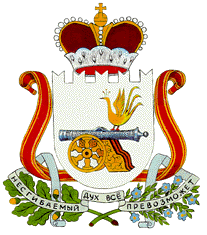  СОВЕТ ДЕПУТАТОВНОВОМИХАЙЛОВСКОГО СЕЛЬСКОГО ПОСЕЛЕНИЯМОНАСТЫРЩИНСКОГО РАЙОНАСМОЛЕНСКОЙ ОБЛАСТИ                                            РЕШЕНИЕот  28.10.2019    г                        № 17 Об  отчете  об  исполнении бюджетаНовомихайловского          сельского поселения          Монастырщинскогорайона       Смоленской        области за          9            месяцев          2019г.Заслушав информацию старшего менеджера   администрации Новомихайловского сельского поселения Монастырщинского района Смоленской области Цикуновой Натальи Владимировны об  исполнения бюджета Новомихайловского сельского поселения Монастырщинского района Смоленской области за 9 месяцев  2019года  Совет депутатов Новомихайловского сельского поселения Монастырщинского района Смоленской области Р Е Ш И Л:1.  Отчет об исполнении бюджета за 9 месяцев  2019года Новомихайловского сельского поселения Монастырщинского района Смоленской области  принять к сведению.2.Настоящее решение вступает в силу с момента его подписания.Глава муниципального образованияНовомихайловского сельского поселения                              Монастырщинского районаСмоленской области                                                                   С.В.Иванов